¡BIENVENIDOS/WELCOME!11 de Abril, 202112:00 PM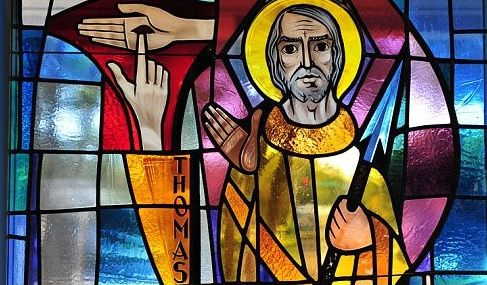 Iglesia Metodista Unida Casa Emanuel 9998 Ferguson Road Dallas, TX 75228(214)321-6483 ChurchRev. Paul Barton, Pastor(512) 922-8815 Pastor’s Cellwww.casaemanueldallas.orgBIENVENIDA:	Rvdo. Paul BartonPRELUDIO:		“The Day of Resurrection”LLAMADO A LA ADORACIÓN: Nos reunimos en el nombre del Señor resucitado.¡Cristo ha resucitado! ¡Aleluya!Nos reunimos como hermanos y hermanas del resucitado.¡Cristo ha resucitado! ¡Aleluya!Nos reunimos para compartir nuestra fe y adorar a Dios.¡Cristo ha resucitado! ¡Aleluya!¡Nos reunimos para proclamar la buena noticia de Pascua!¡Cristo ha resucitado! ¡Aleluya!ORACIÓN DE APERTURA:			(unísono)Dios de la resurrección, nos reunimos esta mañana como una comunidad de creyentes. Nosotros vengan con alegría a saludarnos y a contarnos una y otra vez la asombrosa noticia: ¡Cristo ha resucitado! ¡El amor vence a la muerte! Nos has dado nueva vida en el nombre de tu Hijo! Que nuestro cantar, orar, escuchar y proclamar sea un testimonio de el poder de tu amor para hacernos una nueva creación como comunidad de fe. Rezamos en el nombre del Cristo resucitado. Amén.*HIMNO DE APERTURA TFWS 2231:	 "Miren Qué Bueno"1. Miren qué bueno es quando los hermanos están juntos,es como aceite bueno derramado sobre Aarón.[Coro:] ¡Miren qué bueno, qué bueno es!2. Miren qué bueno es quando los hermanas están juntas,es parace al rocio sobre los montes de Sion. [Coro]3. Miren qué bueno es quando nos reunimos todas juntos,porque el Señor ahi manda vidas eternas y bendición. [Coro](Dos Veces)LECTURA DEL ANTIGUO TESTAMENTO:  	Salmo1331 ¡Cuán bueno y cuán agradable es que los hermanos convivan en armonía! 2 Es como el buen aceite que, desde la cabeza, va descendiendo por la barba, por la barba de Aarón, hasta el borde de sus vestiduras. 3 Es como el rocío de Hermón que va descendiendo sobre los montes de Sión.Donde se da esta armonía, el Señor concede bendición y vida eterna.SERMON INFANTIL:	Karen EakerLA OFRENDA:OFRETORIO: 	“Christ is Risen”BENDECIÓN POR LAS OFRENDAS: 	Rvdo. Paul BartonORACIÓN PASTORAL: 	Rvdo. Paul Barton (Repuesta: (L) Dios, en su misericordia, (P) escucha nuestra oración)*LA ORACIÓN DEL PADRE NUESTRO:Padre nuestro, que estás en los cielos, santificado sea tu nombre. Venga a nosotros tu reino. Hágase tu voluntad, así en la tierra como en el cielo. El pan nuestro de cada día, dánoslo hoy y perdónanos nuestras deudas, así como nosotros perdonamos a nuestros deudores; y no nos dejes caer en la tentación, más líbranos del mal, porque tuyo es el reino, y el poder, y la Gloria por los siglos de los siglos. AMÉN.* LECTURA DEL EVANGELIO:		John/Juan 20:19-3119 Al atardecer de aquel primer día de la semana, estando reunidos los discípulos a puerta cerrada por temor a los judíos, entró Jesús y, poniéndose en medio de ellos, los saludó. —¡La paz sea con ustedes! 20 Dicho esto, les mostró las manos y el costado. Al ver al Señor, los discípulos se alegraron. 21 —¡La paz sea con ustedes! —repitió Jesús—. Como el Padre me envió a mí, así yo los envío a ustedes. 22 Acto seguido, sopló sobre ellos y les dijo: —Reciban el Espíritu Santo. 23 A quienes les perdonen sus pecados, les serán perdonados; a quienes no se los perdonen, no les serán perdonados. 24 Tomás, al que apodaban el Gemelo, [a] y que era uno de los doce, no estaba con los discípulos cuando llegó Jesús. 25 Así que los otros discípulos le dijeron: —¡Hemos visto al Señor! —Mientras no vea yo la marca de los clavos en sus manos, y meta mi dedo en las marcas y mi mano en su costado, no lo creeré —repuso Tomás. 26 Una semana más tarde estaban los discípulos de nuevo en la casa, y Tomás estaba con ellos. Aunque las puertas estaban cerradas, Jesús entró y, poniéndose en medio de ellos, los saludó. —¡La paz sea con ustedes!27 Luego le dijo a Tomás: —Pon tu dedo aquí y mira mis manos. Acerca tu mano y métela en mi costado. Y no seas incrédulo, sino hombre de fe. 28 —¡Señor mío y Dios mío! —exclamó Tomás. 29 —Porque me has visto, has creído —le dijo Jesús—; dichosos los que no han visto y sin embargo creen. 30 Jesús hizo muchas otras señales milagrosas en presencia de sus discípulos, las cuales no están registradas en este libro. 31 Pero estas se han escrito para que ustedes crean que Jesús es el Cristo, el Hijo de Dios, y para que al creer en su nombre tengan vida.SERMON:  						Rvdo. Paul Barton* HIMNO DE CLAUSURA MVPC 171:   “¡Majestad! ¡Gloria a Su Majestad!”¡Majestad! ¡Gloria a Su Majestad!  Dad a Cristo toda gloria, honra y loor.  ¡Majestad! Autoridad real sale de El, con gran poder.  ¡Viva el gran Rey!  Alabad, glorificad su santo nombre; exaltad, magnificad a aquél es Señor.  ¡Majestad! ¡Gloria a Su Majestad!  El que murió, resucitó, hoy es el Rey.*BENEDICIÓN:				Rvdo. Paul BartonPOSTLUDIO: 			“Rejoice, The Lord is King”	LIDERES DE LA ADORACIÓN:PASTOR: Rvdo. Paul BartonDIRECTOR DE MUSICA: Ryan LakeSERMON INFANTIL: Karen Eaker ¡En Casa Emanu-El, buscamos seguir a Cristo, crecer en fe, yconectar a todos a traves de la justicia, el servicio y la gracia!!